Trip to _____________________Trip to VancouverTrip BudgetItemTypeCost (Excluding Tax)Flight (cost per person)Non-stopFlight (cost per person)One StopAccommodation (Cost per night)One Bedroom MotelAccommodation (Cost per night)Apartment RentalAccommodation (Cost per night)Family SuiteCar Rental (Cost per day)CompactCar Rental (Cost per day)Sport CarCar Rental (Cost per day)SUVActivity (Cost per person)Activity (Cost per person)Activity (Cost per person)Activity (Cost per person)Food (cost per person)BreakfastFood (cost per person)LunchFood (cost per person)DinnerItemTypeCost (Excluding Tax)Flight (cost per person)Non-stop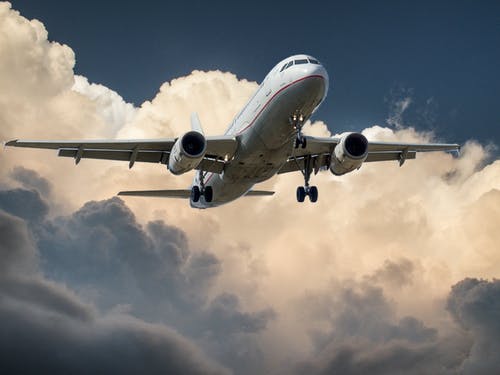 $448.35Flight (cost per person)One Stop$399.85Accommodation (Cost per night)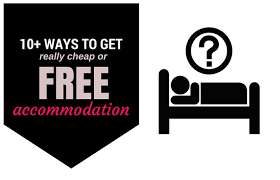 One Bedroom Motel$95.50Accommodation (Cost per night)Apartment Rental$120Accommodation (Cost per night)Family Suite$248.78Car Rental (Cost per day)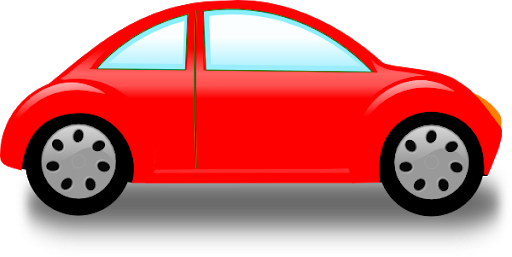 Compact$85.55Car Rental (Cost per day)Sport Car$175.89Car Rental (Cost per day)SUV$159.99Activity (Cost per person)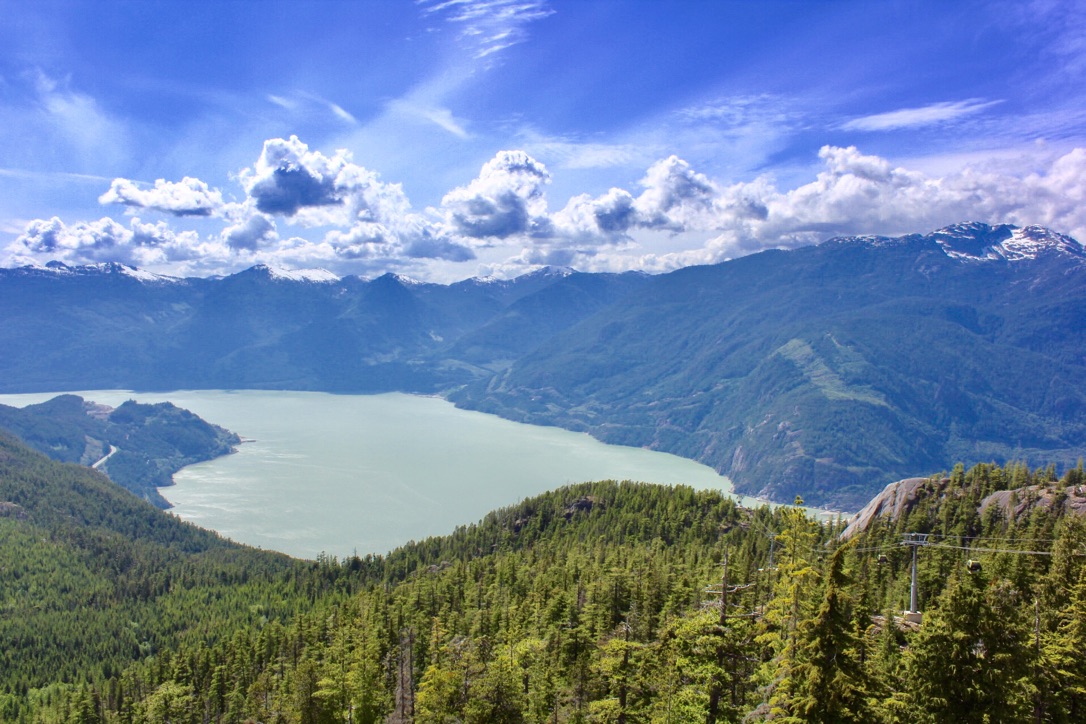 Amusement Park$85.59Activity (Cost per person)Museum$20.50Activity (Cost per person)Suspension Bridge$53.95Activity (Cost per person)Walking Tour$25.99Food (cost per person)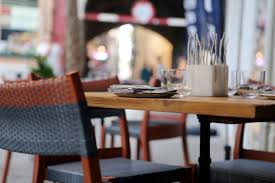 Fast food$15Food (cost per person)Family diner$30Food (cost per person)Fancy restaurant$60TransportationCost for 2 people (Include a 13% tax)Total Money RemainingFlight (circle one)1 stop or non-stop$____________ x 2 x 1.13 = ___________$2500 -____________ = __________Rental Car Size?____________$______________= _________ - _________= _______AccommodationCost for 3 Nights (Include a 13% tax)Type?_____________$__________ x 3 x 1.13  = _____________=________ - _________=_________Activities (Pick 3)Cost for 2 People (Include a 13% tax)
$__________ x 2 x 1.13   = _____________
$__________ x 2 x 1.13   = _____________
$__________ x 2 x 1.13   = _____________Total Cost for 3 activities$_____________________=_______ - _________ = _________FoodCost for two people (Include a 13% tax)Breakfast
__________ x 2 x 1.13   = __________Lunch
__________ x 2 x 1.13   = __________Dinner
__________ x 2 x 1.13   = __________Total food cost for 3 days
__________ x3 x 1.13   = ___________
= _______ - _________ = _________Total Trip Cost$_____________________Total Remaining: $________________